REQUERIMENTO Nº 291/2018Requer licença ao Plenário, com base no Art. 13, Inciso I, da LOM, para desempenhar missão temporária, de caráter transitório, de interesse do município. Senhor Presidente, Senhores Vereadores,Nos termos do Art. 13, Inciso I, da Lei Orgânica do município de Santa Bárbara d’Oeste, requeiro licença ao Plenário para que no dia 05 de Março de 2.018, a partir das 10h, para que possa tratar de assuntos de interesse do município na Assembleia Legislativa do Estado de São Paulo. Itens a serem custeados pela Câmara Municipal: Documentos anexados a esta propositura:Plenário “Dr. Tancredo Neves”, em 05 de Março de 2018.Alex Backer-vereador-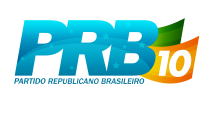 Alimentação;Transporte;Hospedagem.                   Cópia da requisição de uso de veículo oficial;Cópia da requisição de adiantamento para pequenas despesas e pronto pagamento (Lei n° 1.822/89);Outros: ____________________________________________________                   